Русские народные пословицы в эмоцияхЛеньОтчего кот гладок? – Поел, да и на бок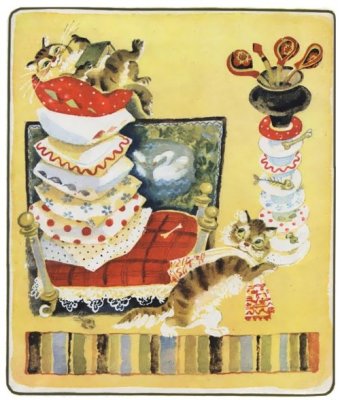 Хочется есть, да не хочется лезть Лень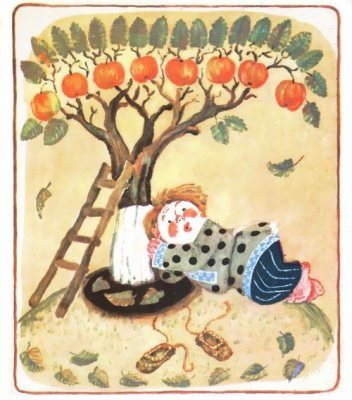 Ты меня, работушка, не бойся, 
Я тебя не трону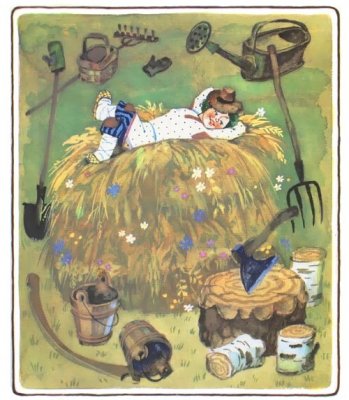 Скучен день до вечера, коли делать нечего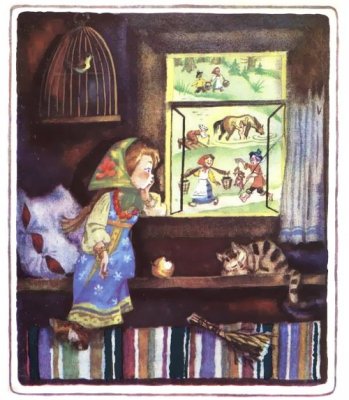 На работу он сзади последних, а на еду – впереди первых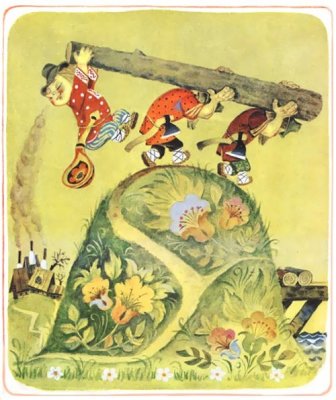 Чтобы рыбку съесть, - надо в воду влезть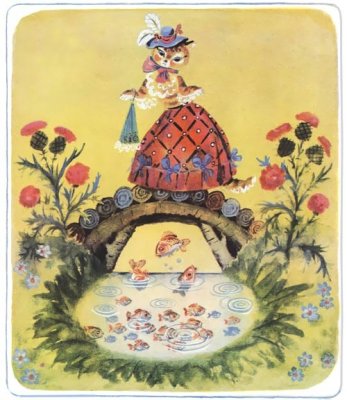 Трудолюбие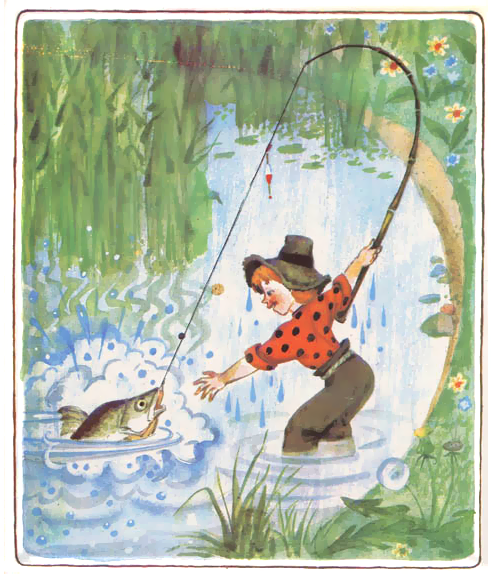 Без труда не вытащишь и рыбку из пруда.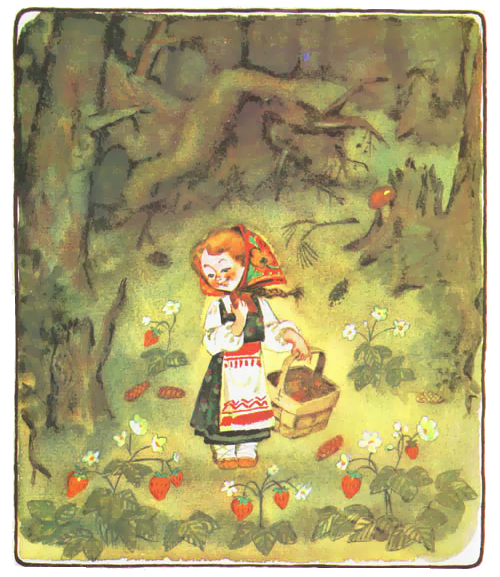 Собирай по ягодке, наберёшь кузовок.* * *